ÇATIŞMALARIMI KENDİM ÇÖZEBİLİRİM                                                            Çalışma Yaprağı-1Çalışma Yaprağı-2    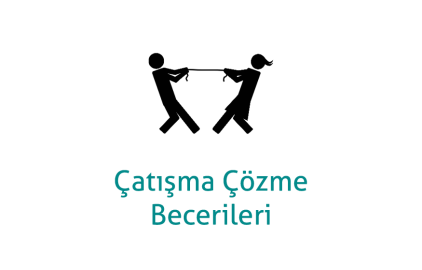 Daha önce çatışma yaşadığım bir öğrenciyi okul bahçesinde gördüğümde yolumu değiştiririm.                          Evet(   )                                                 Hayır(   ) Arkadaşlarım bana küsmesinler diye onların her istediğini yaparım.                    Evet(   )                                                  Hayır(   )Çevremdeki bir insanla çatışma yaşadığımda yalnızca benim isteklerimi yaparsa onunla barışırım.                          Evet(   )                                                   Hayır(   ) Bir arkadaşım bana tüm sınıfın önünde hoşlanmadığım bir lakap takarsa ona bu durumun beni ne kadar incittiğini çekinmeden ifade ederim.                           Evet(   )                                                   Hayır(   )Benimle oyun oynamak istemeyen arkadaşıma bu durumun nedenini ona kırıcı sözler söylemeden sorarım.                     Evet(   )                                                    Hayır(   )En yakın arkadaşımın okul çıkışında yan sınıftan birkaç öğrenciyle kavga edeceğini duysam bu durumu öğretmenime anlatıp kimse zarar görmeden çözülmesini sağlamak yerine ben de kavgaya dahil olurum.                            Evet(   )                                                   Hayır(   ) Çatışma yaşadığım kişiye küsmek yerine onunla konuşup sorunumuzu ikimizi de incitmeyecek şekilde çözmeyi tercih ederim.                      Evet(   )                                                   Hayır(   )Çatışma yaşadığım insanlarla aynı ortamda olmak beni çok üzüyor ve bu durum karşısında ne yapacağımı bilemiyorum.                      Evet(   )                                                   Hayır(   )Biriyle çatışma yaşadığımda kendimi onun yerine koyup ne düşündüğünü anlamaya çalışırım.                      Evet(   )                                                    Hayır(   )Ailemden biriyle çatışma yaşadığımızda bu durumu yüz yüze konuşarak, sorunlarımızın nedenini anlamaya çalışarak çözmeye çalışırız.                            Evet(   )                                                    Hayır(   )Etkinlik Bilgi Notu Çatışma, hayatımızın olmazsa olmaz bir parçasıdır, bize düşen görev günlük hayatımızın her alanında yaşayacağımız çatışma süreçleriyle daha sağlıklı nasıl başa çıkabileceğimizi öğrenmektir. Çatışma çözme becerisi öğrenilebilir. Çatışmalardan her iki tarafın da kazançlı çıkabilmesi için taraflar sorunlarını kabul etmeli, etkili çözüm yolları aramalı ve buldukları çözümü uygulamalıdırlar. Etkili bir çatışma çözme süreci için; Ortak sorunumuzu yüz yüze konuşarak çözmeliyiz,İsteklerimizi ve isteklerimizin nedenlerini açık ve net bir şekilde dile getirmeliyiz,Duygularımız hakkında konuşmaktan asla çekinmemeli, karşı tarafın duygularını ifade edebilmesine de izin vermeliyiz,Çatışma durumunda kendimizi karşımızdaki bireyin yerine koyarak onun duygularını, düşüncelerini, davranışlarını anlamaya çalışmalıyız,Asla geçmişte yaşanan sorunlara odaklanmamalı sadece ama sadece şu an yaşadığımız durumlar hakkında konuşmalıyız,Çatışma yaşadığımız kişilerin görüş ve düşüncelerine saygılı olmalıyız,Çatışma yaşadığımız bireylere kötü sözler söylememeli, onların da bizlere kötü sözler  söylemesine izin vermemeliyiz,Çatışmanın çözümü için çatışma yaşadığımız bireylerle fikir alışverişinde bulunmalıyız,Sağlıklı bir şekilde çatışmamızı çözmemize yarayacak olan yöntemi karşımızdaki kişiyle birlikte belirlemeliyiz,Belirlediğimiz ortak kararı karşılıklı olarak uygulamalıyız 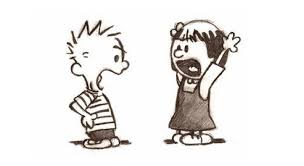 Gelişim Alanı:Sosyal DuygusalYeterlik Alanı:Karar VermeKazanım/Hafta:Çatışma çözme becerilerini kullanır. / 11. HaftaSınıf Düzeyi:6. SınıfSüre:40 dk. (Bir ders saati)Araç-Gereçler:Çalışma Yaprağı-1 Çalışma Yaprağı-2Etkinlik Bilgi Notu Uygulayıcı İçin Ön Hazırlık:Çalışma Yaprağı-1 ve Çalışma Yaprağı-2 öğrenci sayısı kadar çoğaltılır.Süreç (Uygulama Basamakları):Etkinliğin amacının çatışma çözme becerilerini kullanmak olduğu açıklanır.Uygulayıcı tarafından Etkinlik Bilgi Notu’nda yer alan çatışma çözme becerileri hakkındaki bilgiler öğrencilere kısaca anlatılır.Çalışma Yaprağı-1 öğrencilere dağıtılır. Kağıtta yazılı çatışma durumlarını, çatışma çözme becerilerini kullanarak çözmeleri istenir. Çalışma Yaprağı-1’i tamamlandıktan sonra sırayla tüm örnek olaylar karşısında kullandıkları çatışma çözme becerileri hakkında konuşulur, tüm öğrencilerin sürece aktif biçimde katılması sağlanır. Süreç, tartışma soruları kapsamında değerlendirilerek devam ettirilir:Günlük hayatta karşılaştığınız çatışmalara örnekler verebilir misiniz?Bu çatışmalar karşısında hangi çatışma çözme becerilerini kullanıyorsunuz?Bu etkinlikte hangilerini kullandınız?Günlük hayatta yaşadığınız çatışmalar karşısında bugün öğrendiğimiz hangi çatışma çözme becerilerini kullanabilirsiniz?Öğrencilerin paylaşımları alındıktan sonra aşağıdakine benzer bir açıklamayla süreç sonlandırılır:  “Evet sevgili öğrenciler, bugünkü etkinliğimizde hayatımızın her alanında sıklıkla karşılaştığımız çatışmalara yapıcı çözümler getirebilmeyi öğrendik. Çatışma çözme becerilerini geliştirmek ve bunları kullanmak bizleri geliştirir, olumlu anlamda değişim sağlar, hem kendimizi hem de karşı taraftaki kişi veya kişileri de yakından tanımamız konusunda bizlere yardımcı olur.”  Kazanımın Değerlendirilmesi:Öğrencilere Çalışma Yaprağı-2 dağıtılarak öğrencilerin kendilerinde var olan ya da geliştirilmeye ihtiyaç duyulan çatışma çözme becerilerini fark edebilmeleri sağlanır.Uygulayıcıya Not:Çalışma Yaprağı-1’deki örnek olaylar ihtiyaç durumunda değiştirilebilir, eklemeler yapılabilir.             Özel gereksinimli öğrenciler için;Çalışma Yaprağı-1 ve 2 de yer alan doldurulması gereken kısımların sayısı öğrencilerin performansına göre azaltılarak etkinlik basitleştirilebilir.Çalışma yapraklarındaki yazıların puntosu büyütülerek öğrencilerin gereksinimlerine göre uyarlanabilir.Tartışma soruları basitleştirilerek öğrencilerin katılımları desteklenebilir. Etkinliği Geliştiren:Yağmur Benian DuruAnnen, kardeşine arkadaşlarıyla buluşması için izin verdi ama tüm ödevlerini bitirmene rağmen sana izin vermeyeceğini söyledi. Bu çatışmayı nasıl çözersin?………………………………………………………..……………………………………..............................……………………………………………………......………………………………………………………..……………………………………..............................……………………………………………………......Çantanda kimselerin okumasını istemediğin günlüğünü sıra arkadaşın görmüş, ısrarla okumak istiyor ama sen istemiyorsun. Bu çatışmayı nasıl çözersin?………………………………………………………………………………………………................................……………………………………………………........………………………………………………………………………………………………................................……………………………………………………........Çok çalışarak girdiğin sınavdan düşük not aldığını öğrendin. Öğretmenine bu durumun nedenini sorduğunda senin yan sıradaki arkadaşından kopya çektiğini düşündüğü için bu notu verdiğini söyledi. Bu çatışmayı nasıl çözersin?………………………………………………………..……………………………………..............................……………………………………………………......………………………………………………………..……………………………………..............................……………………………………………………......Sen odanda ders çalışırken kardeşlerinin kavga ettiğini duydun, hem gürültüden dolayı ders çalışamıyorsun hem de onların kavga ediyor olmalarına üzülüyorsun?                          Bu çatışmayı nasıl çözersin? ………………………………………………………..……………………………………..............................……………………………………………………......………………………………………………………..……………………………………..............................……………………………………………………......